Dersin Tanıtım Bilgilerini (Üniversite web sitesi ana sayfada yer alan Bilgi Paketi’ne tıklayarak elde edebilirsiniz) inceleyerek aşağıdaki formu doldurunuz. 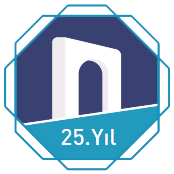 Harran ÜniversitesiMühendislik Fakültesi…………………. BölümüDERS TANITIM FORMU DEĞERLENDİRME ÖLÇEĞİ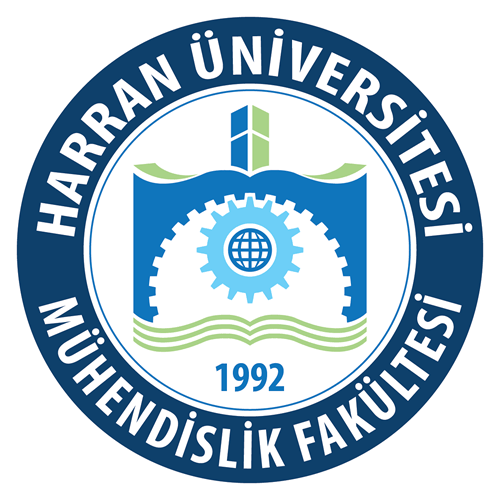 Enstitü/Fakülte/Yüksekokul:Bölüm/Program:Dersin Kodu ve Adı:Öğretim Elemanı Adı/Soyadı: GENEL BİLGİLEREvetHayırDers Kodu doğru yazılmış mı? Senato kararıyla uyumlu mu?Dersin Adı doğru yazılmış mı? Senato kararıyla uyumlu mu?⃝⃝Dersin açıldığı dönem doğru yazılmış mı? Ders kodu ve dönem uyumlu mu?⃝⃝Dersin türü doğru belirtilmiş midir? (Zorunlu/seçmeli)⃝⃝Dersin AKTS Kredi Değeri doğru belirtilmiş midir?⃝⃝Dersin Teorik/Laboratuvar ve Uygulama saatleri doğru belirtilmiş midir?⃝⃝Dersin önkoşul dersi var mıdır? Var ise belirtilmiş midir?⃝⃝Dersi kimler alabilir kısmı doğru belirtilmiş midir? ( Bu kısmı bölüm olarak istişare ile belirtiniz) ⃝⃝Dersin öğretim elemanı belirtilmiş midir?⃝⃝Dersin öğretim yöntemi dersin teorik, uygulama ve laboratuvarı doğru belirtilmiş midir?  ⃝⃝Ders kitabı belirtilmiş midir?⃝⃝Yardımcı ders kitabı belirtilmiş midir?⃝⃝Dersin amacı belirtilmiş midir?⃝⃝Dersin özeti belirtilmiş midir?⃝⃝Dersin öğrenim çıktısı (5 tane olarak)  belirtilmiş midir?⃝⃝ÖLÇME VE DEĞERLENDİRMEÖLÇME VE DEĞERLENDİRMEÖLÇME VE DEĞERLENDİRMELaboratuvar katkı payı belirtilmiş midir?⃝⃝Uygulama katkı payı belirtilmiş midir?⃝⃝Alan çalışması/Staj katkı payı belirtilmiş midir?⃝⃝Ödevler katkı payı belirtilmiş midir?⃝⃝Proje/Sunum/Seminer katkı payı belirtilmiş midir?⃝⃝Kısa Sınavlar katkı payı belirtilmiş midir?⃝⃝Ara Sınavlar katkı payı belirtilmiş midir?⃝⃝Yılsonu Sınavı katkı payı belirtilmiş midir?⃝⃝HAFTALARA GÖRE DERS KONULARI HAFTALARA GÖRE DERS KONULARI HAFTALARA GÖRE DERS KONULARI 14 haftanın ders konuları belirtilmiş midir?⃝⃝Konular ders öğrenim çıktıları ile uyumlu mudur? ⃝⃝Dersin amacı kısmında yer alan bilgiler ile 14 haftalık ders konuları uyumlu mudur?⃝⃝Dersin özeti kısmında yer alan bilgiler ile 14 haftalık ders konuları uyumlu mudur?⃝⃝1.Hafta hangi ders çıktısı ile uyumludur? Belirtiniz: …………..2.Hafta hangi ders çıktısı ile uyumludur? Belirtiniz: …………..3.Hafta hangi ders çıktısı ile uyumludur? Belirtiniz: …………..4.Hafta hangi ders çıktısı ile uyumludur? Belirtiniz: …………..5.Hafta hangi ders çıktısı ile uyumludur? Belirtiniz: …………..6.Hafta hangi ders çıktısı ile uyumludur? Belirtiniz: …………..7.Hafta hangi ders çıktısı ile uyumludur? Belirtiniz: …………..8.Hafta hangi ders çıktısı ile uyumludur? Belirtiniz: …………..9.Hafta hangi ders çıktısı ile uyumludur? Belirtiniz: …………..10.Hafta hangi ders çıktısı ile uyumludur? Belirtiniz: …………..11.Hafta hangi ders çıktısı ile uyumludur? Belirtiniz: …………..12.Hafta hangi ders çıktısı ile uyumludur? Belirtiniz: …………..13.Hafta hangi ders çıktısı ile uyumludur? Belirtiniz: …………..14.Hafta hangi ders çıktısı ile uyumludur? Belirtiniz: …………..PROGRAM YETERLİKLERİPROGRAM YETERLİKLERİPROGRAM YETERLİKLERİProgram yeterlikleri (11 tane) belirtilmiş midir? ⃝⃝Ders bilgi paketi ve ders planında yer alan program yeterlikleri aynı mıdır?⃝⃝Program yeterlikleri ile Ders Öğrenim çıktıları ilişkilendirilmiş midir?⃝⃝Program yeterlikleri ile Ders kitabı uyumlu mudur? ⃝⃝ETKİNLİKLERETKİNLİKLERETKİNLİKLEREtkinlikler ile öğrenim çıktıları ilişkilendirilmiş midir?⃝⃝Etkinlikler ile Ölçme değerlendirme yöntemleri ilişkilendirilmiş midir?⃝⃝Dersin AKTS kredisi doğru hesaplanmış mıdır?⃝⃝Ödev belirtilmiş midir? ⃝⃝Dersin bilgileri İngilizce’ye tam ve doğru tercüme edilerek web sayfasında yer almakta mıdır?